Academic SMART Goal WorksheetStudent Affective Goal(s)Student Affective Goal(s)Student Affective Goal(s)Student Affective Goal(s)Student Name (Use a code here):Date:Grade:Identified Strength Area(s):Target:Target:Target:Target:Standard/outcomes:Standard/outcomes:Standard/outcomes:Standard/outcomes:Structure of Delivery:Structure of Delivery:Structure of Delivery:Structure of Delivery:Type of Programming & MeasurementType of Programming & MeasurementType of Programming & MeasurementType of Programming & MeasurementLearning Experience:Learning Experience:Learning Experience:Measurement:Program or Model:Program or Model:Program or Model:Measurement:Intervention:Intervention:Intervention:Measurement:Behavior Modification:Behavior Modification:Behavior Modification:Measurement:SMART Goal: SMART Goal: SMART Goal: 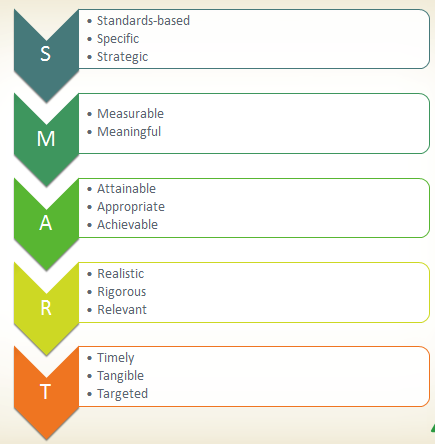 